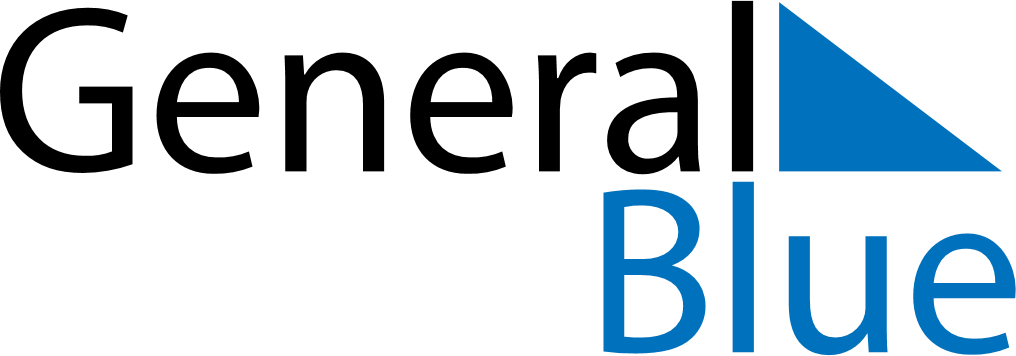 January 1998January 1998January 1998January 1998January 1998SundayMondayTuesdayWednesdayThursdayFridaySaturday12345678910111213141516171819202122232425262728293031